МЫ УЧИМСЯ У ВАС, И ВЫ УЧИТЕСЬ У НАС.НЕ БОЙТЕСЬ ПРОЯВЛЯТЬ ИНИЦИАТИВУ И ОЗВУЧИВАТЬ ПРОБЛЕМЫ.ПРОФСОЮЗ ПОМОЖЕТ ВАМ СДЕЛАТЬ ПЕРВЫЕ ПРОФЕССИОНАЛЬНЫЕ ШАГИ!МЫ – ВМЕСТЕ!Минская областная организация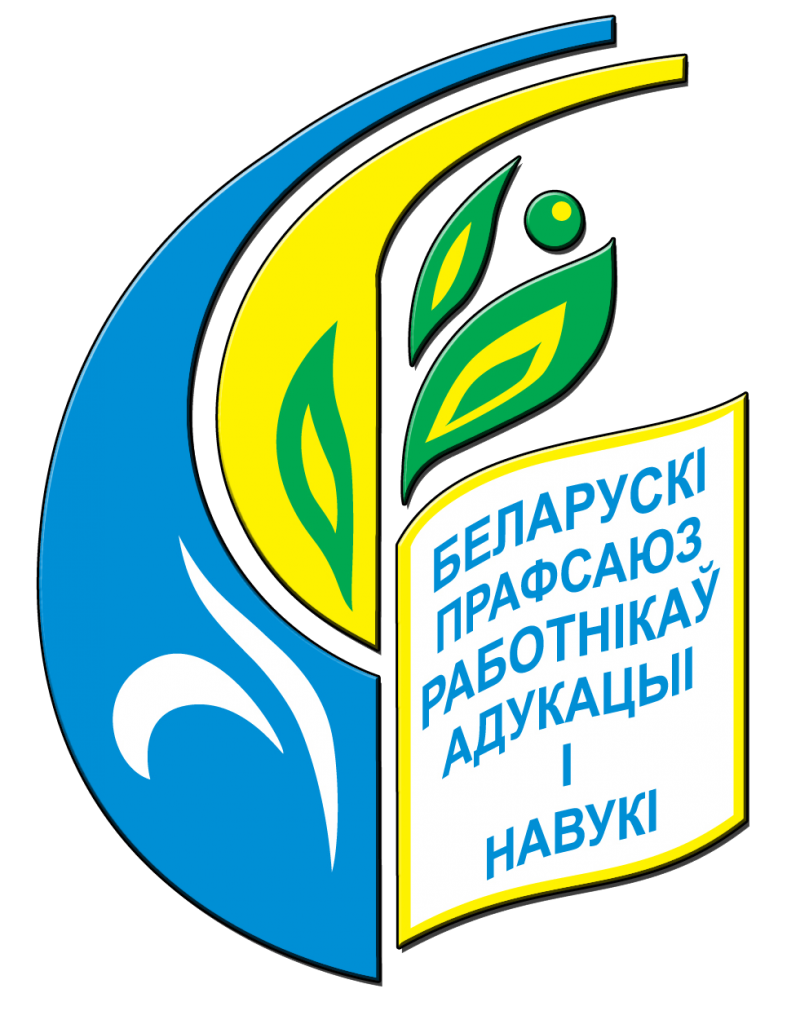 Белорусского профессионального союза работников образования и наукиМЫ УЧИМСЯ У ВАС, И ВЫ УЧИТЕСЬ У НАС.НЕ БОЙТЕСЬ ПРОЯВЛЯТЬ ИНИЦИАТИВУ И ОЗВУЧИВАТЬ ПРОБЛЕМЫ.ПРОФСОЮЗ ПОМОЖЕТ ВАМ СДЕЛАТЬ ПЕРВЫЕ ПРОФЕССИОНАЛЬНЫЕ ШАГИ!МЫ – ВМЕСТЕ!Информационный профсоюзный бюллетень № 1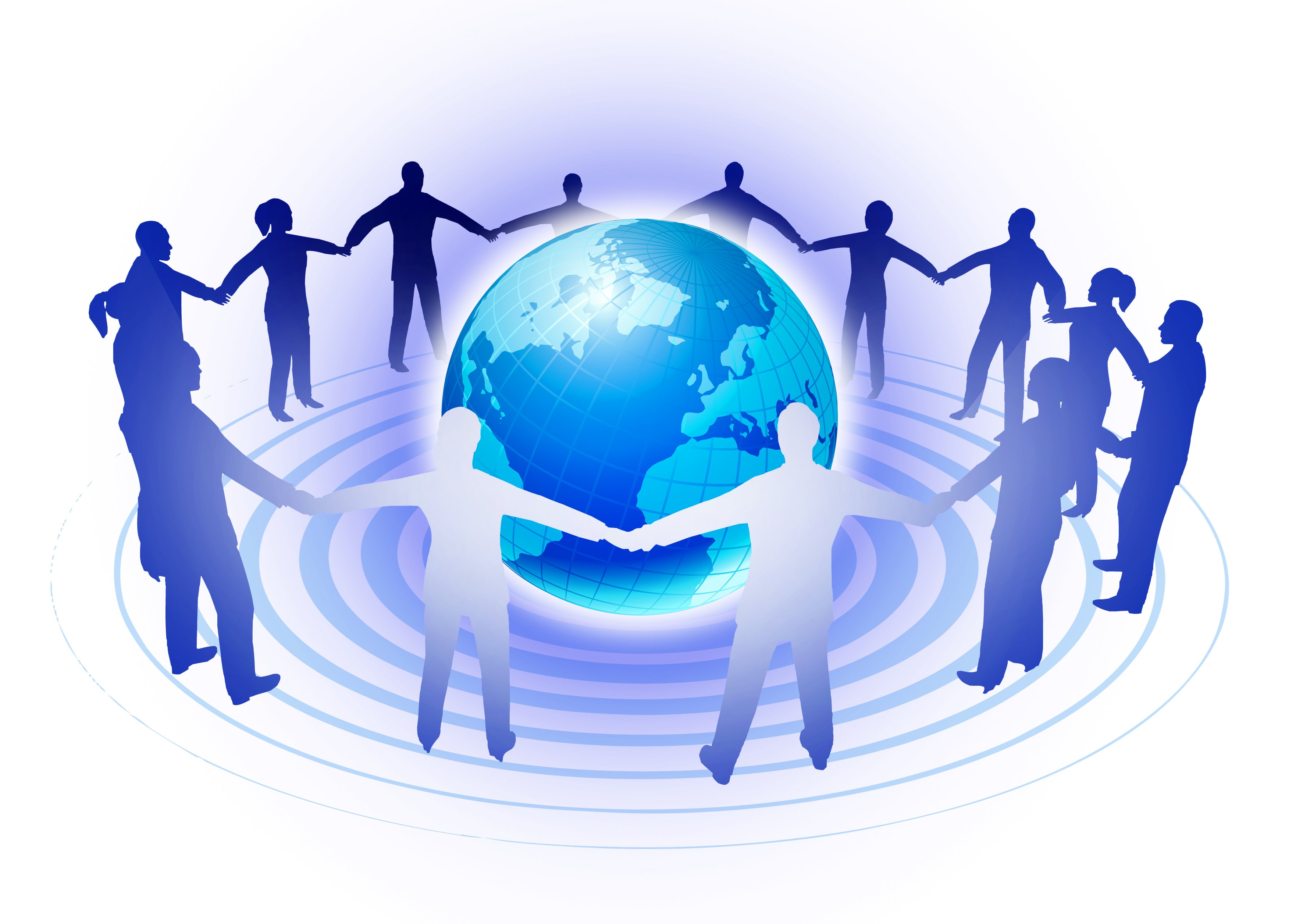 Информационный профсоюзный бюллетень № 1Основные понятия и содержание порядка взаимодействия молодежи в профсоюзной организацииМинск, ноябрь 2021 г.Туристическо-экскурсионная деятельностьСовместный отдых – это важно!Организация экскурсий и отдыха членов профсоюза не только в Республике Беларусь, но и за ее пределами. 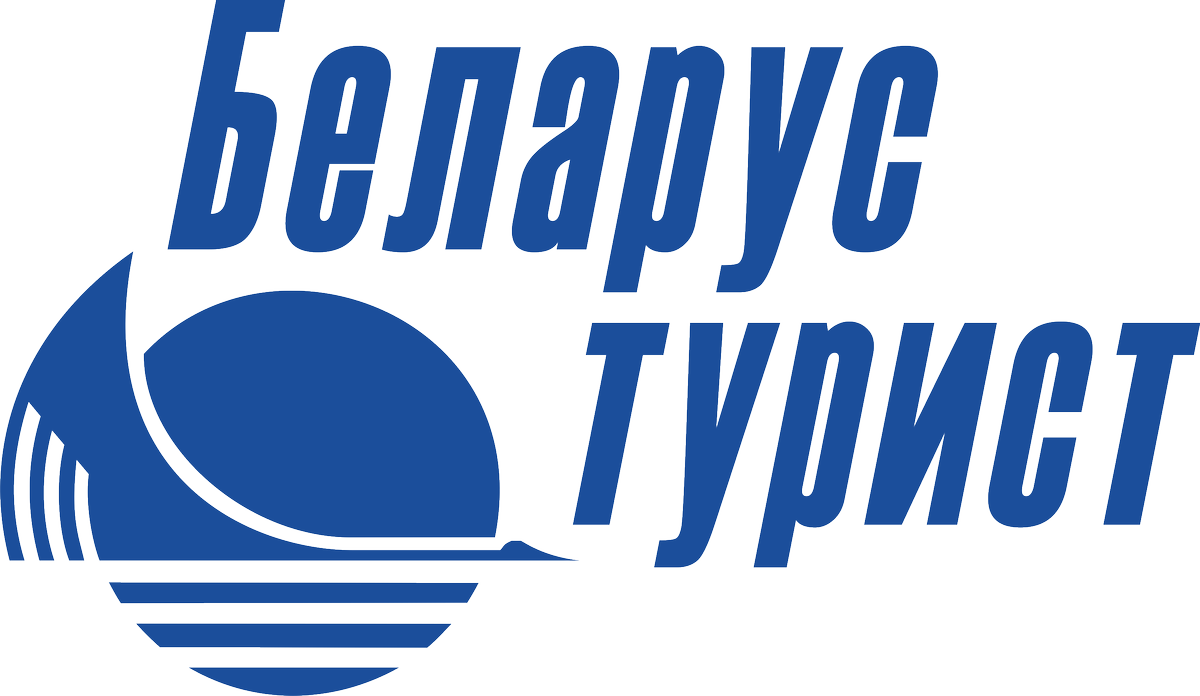 «Беларустурист» — это первая туристическая компания нашей страны, основанная в 1951 году. «Беларустурист» сегодня — это развитая сеть гостиничных комплексов, туристско-оздоровительных баз, бюро путешествий и экскурсий, работающих во всех крупных городах Беларуси, а также собственное автотранспортное предприятие — «Белавтотурист». Это работа в кругу внутреннего и въездного туризма, позволяющая осуществить многие заветные мечтания путешественников.   Прекрасные условия для проживания и отдыха, увлекательные экскурсионные программы обязательно понравятся всем. Каждый сможет получить незабываемые впечатления об отдыхе!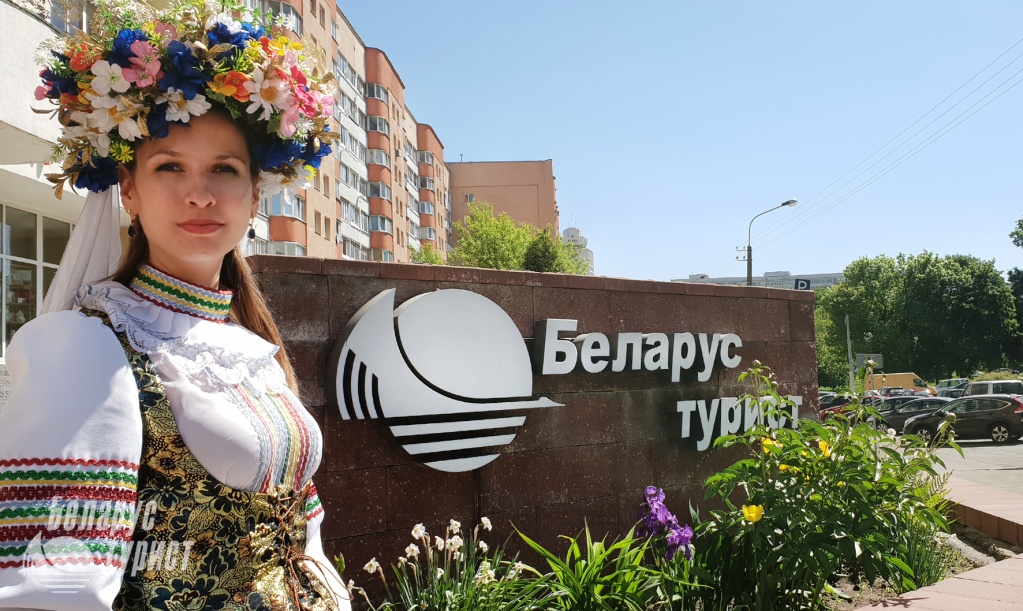 PROFчленствоКакие преимущества дает работникам членство в профсоюзе?Работники, состоящие в профсоюзе, являются частью организованной группы – первичной профсоюзной организации. Ее члены заинтересованы в решении вопросов защиты трудовых, социально-экономических прав и интересов. Например, вопросов, касающихся распорядка трудового дня, оплаты отпуска, выплаты пособий, увеличения заработной платы, безопасности на рабочем месте и т.д. Работнику, вступившему в профсоюз, не придется решать эти проблемы самостоятельно, т.к. его интересы защищает организация.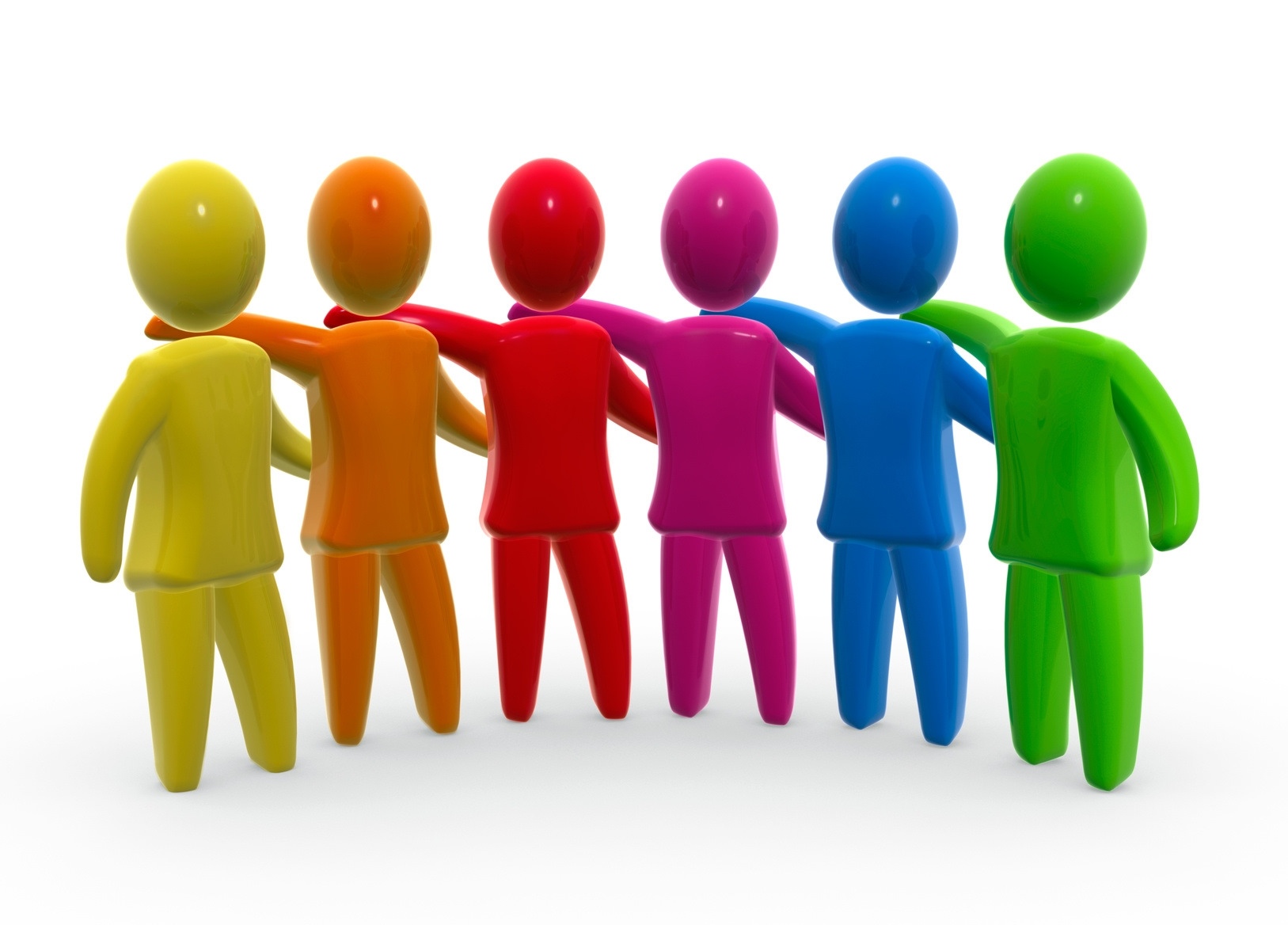 Для чего нужен профсоюз?Профсоюз - добровольная общественная организация, объединяющая признающих Устав Профсоюза граждан, для защиты их трудовых, социально-экономических прав и законных интересов.Цель Профсоюза - защита трудовых, социально-экономических прав и законных интересов своих членов.Главные задачи Профсоюза:1. добивается повышения материального благосостояния членов Профсоюза; 2. обеспечивает защиту прав каждого члена Профсоюза на труд, получение профессии и повышение квалификации, справедливую и своевременную оплату труда; 3. представляет и защищает права и интересы членов Профсоюза по вопросам индивидуальных и коллективных трудовых и связанных с ними отношений перед нанимателями и их объединениями, в органах государственной власти, в судах;4. содействует охране здоровья, созданию здоровых и безопасных условий труда, обучению членов Профсоюза;Туристическо-экскурсионная деятельностьСовместный отдых – это важно!Организация экскурсий и отдыха членов профсоюза не только в Республике Беларусь, но и за ее пределами. «Беларустурист» — это первая туристическая компания нашей страны, основанная в 1951 году. «Беларустурист» сегодня — это развитая сеть гостиничных комплексов, туристско-оздоровительных баз, бюро путешествий и экскурсий, работающих во всех крупных городах Беларуси, а также собственное автотранспортное предприятие — «Белавтотурист». Это работа в кругу внутреннего и въездного туризма, позволяющая осуществить многие заветные мечтания путешественников.   Прекрасные условия для проживания и отдыха, увлекательные экскурсионные программы обязательно понравятся всем. Каждый сможет получить незабываемые впечатления об отдыхе!PROFчленствоКакие преимущества дает работникам членство в профсоюзе?Работники, состоящие в профсоюзе, являются частью организованной группы – первичной профсоюзной организации. Ее члены заинтересованы в решении вопросов защиты трудовых, социально-экономических прав и интересов. Например, вопросов, касающихся распорядка трудового дня, оплаты отпуска, выплаты пособий, увеличения заработной платы, безопасности на рабочем месте и т.д. Работнику, вступившему в профсоюз, не придется решать эти проблемы самостоятельно, т.к. его интересы защищает организация.Для чего нужен профсоюз?Профсоюз - добровольная общественная организация, объединяющая признающих Устав Профсоюза граждан, для защиты их трудовых, социально-экономических прав и законных интересов.Цель Профсоюза - защита трудовых, социально-экономических прав и законных интересов своих членов.Главные задачи Профсоюза:1. добивается повышения материального благосостояния членов Профсоюза; 2. обеспечивает защиту прав каждого члена Профсоюза на труд, получение профессии и повышение квалификации, справедливую и своевременную оплату труда; 3. представляет и защищает права и интересы членов Профсоюза по вопросам индивидуальных и коллективных трудовых и связанных с ними отношений перед нанимателями и их объединениями, в органах государственной власти, в судах;4. содействует охране здоровья, созданию здоровых и безопасных условий труда, обучению членов Профсоюза;815. совершенствует и развивает социальное партнерство, формы и методы взаимодействия Профсоюза и его организационных структур с нанимателями и их объединениями, государственными органами;6. организует и осуществляет общественный контроль за соблюдением законодательства Республики Беларусь, затрагивающего трудовые, социально-экономические права и законные интересы членов Профсоюза;7. укрепляет организационное единство, развивает солидарность, взаимопомощь и сотрудничество организационных структур Профсоюза и членов Профсоюза.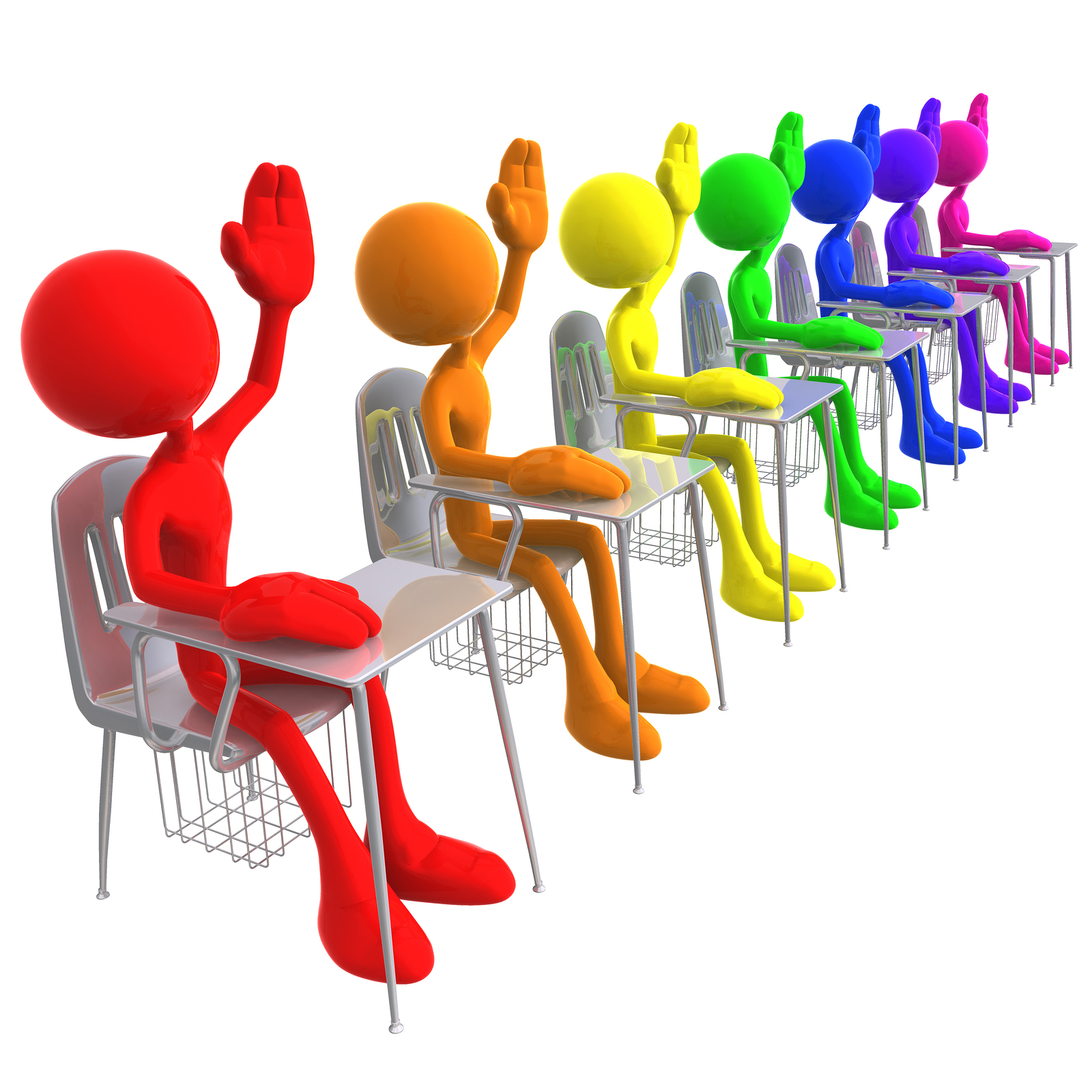 Первичная профсоюзная организация создается и осуществляет свою деятельность, как правило, в одной из организаций, при наличии не менее трех членов Профсоюза.Высшим органом первичной профсоюзной организации является собрание (конференция) членов Профсоюза.Чтобы наглядно представить себе механизмы защиты профсоюзами прав трудящихся, следует обратиться к коллективному договору – главному социальному документу, заключаемому между работодателем и профсоюзной организацией учреждения, который содержит набор требований по улучшению условий их труда и отдыха, повышению заработной платы, повышению квалификации, оздоровлению, предоставлению материальной помощи и др., т.е. предусматривает их максимальную социальную защиту.Для вступления в профсоюз необходимо заполнить бланки заявлений о вступлении в профсоюз и о взимании членских профсоюзных взносов и передать их председателю своей первичной профсоюзной организации. 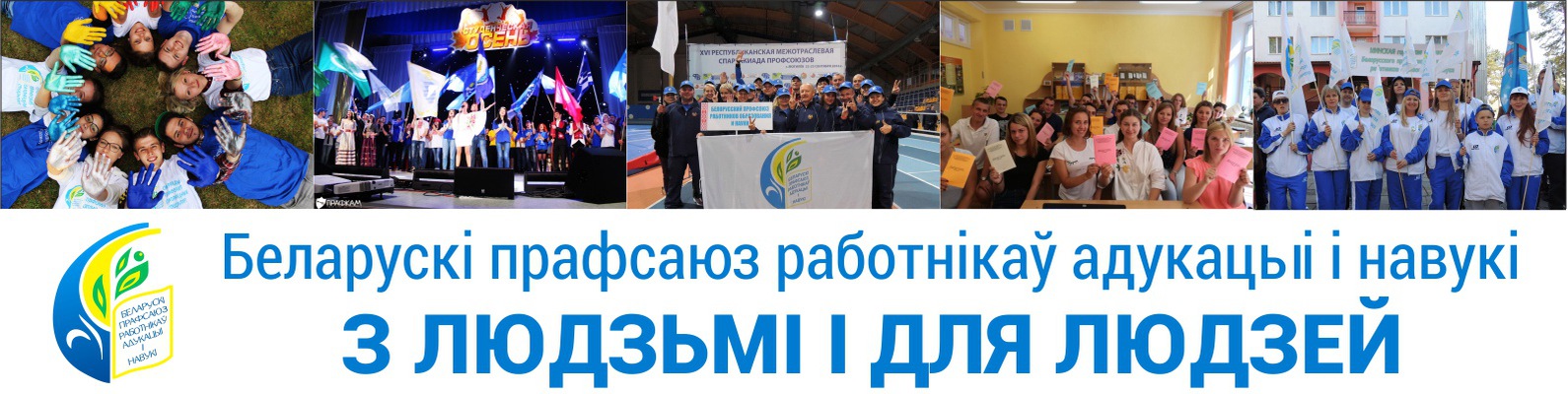 ОЗДОРОВЛЕНИЕ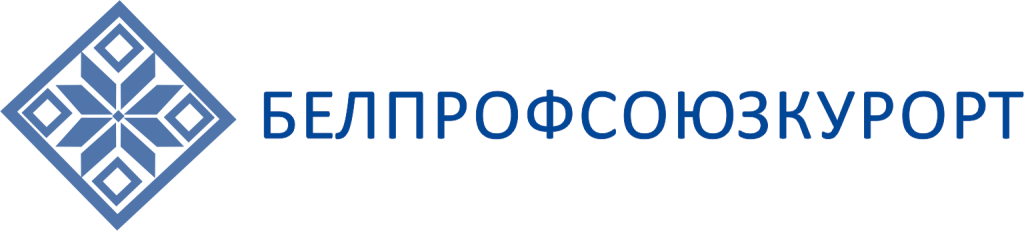 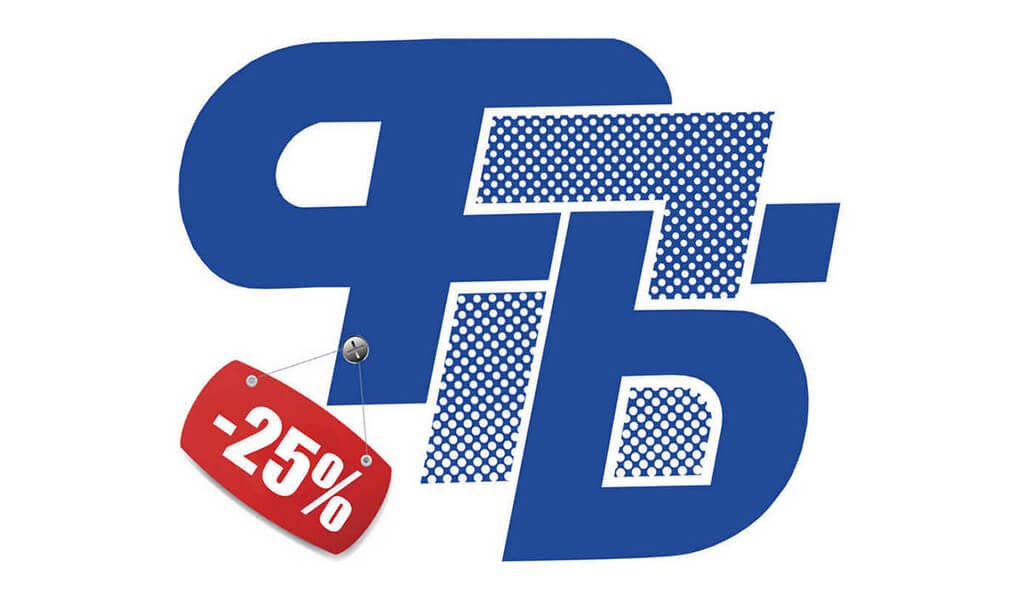 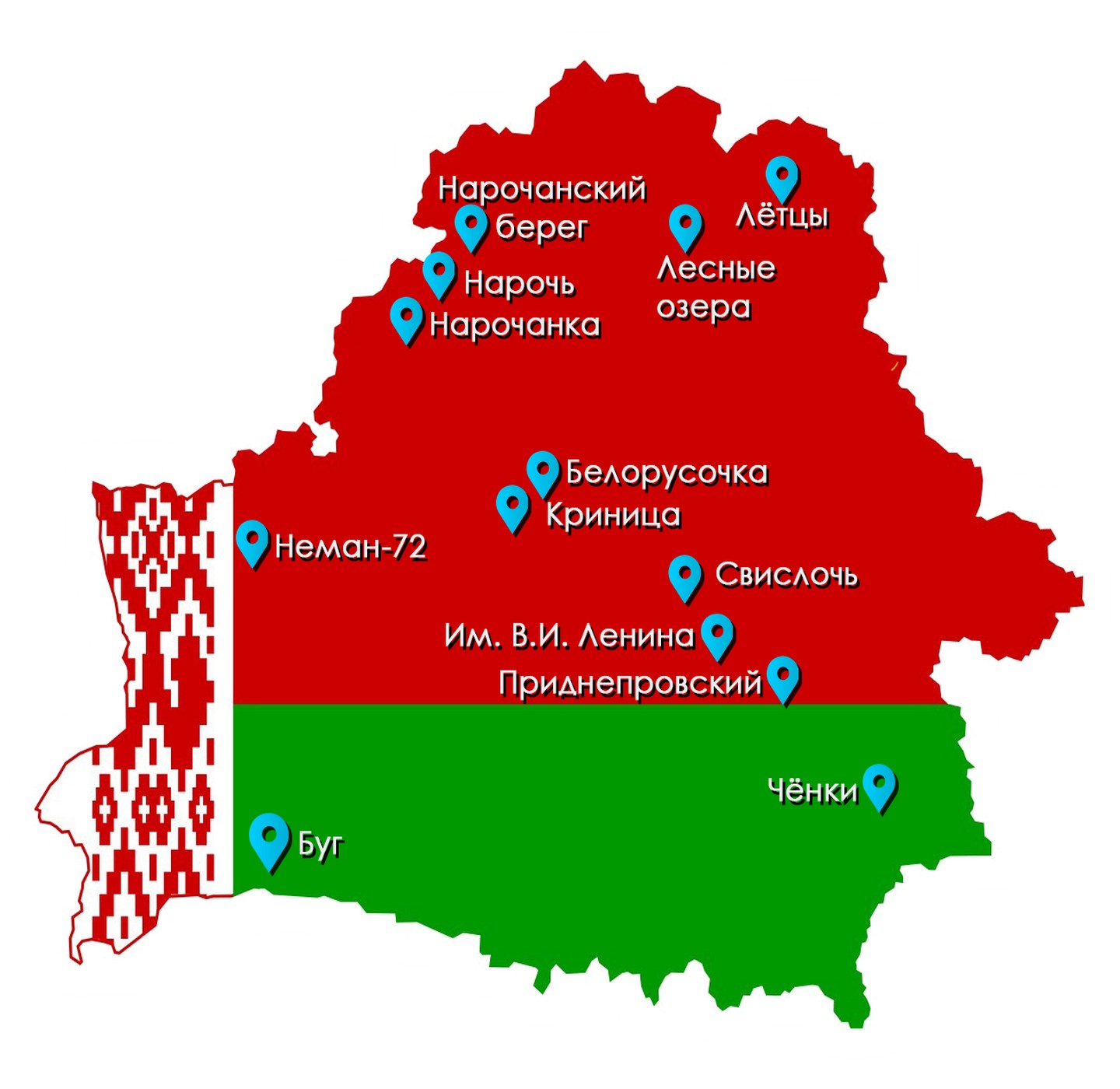     Оздоровиться и отдохнуть всегда можно в профсоюзных санаториях.     Постоянно действующие скидки при приобретении санаторно-курортных путевок в санатории системы «Белпрофсоюзкурорт».25 % - членам Федерации профсоюзов Республики Беларусь и их детям;5 % - дополнительная скидка от Центрального комитета Белорусского профсоюза работников образования и науки;Иные скидки, устанавливаемые решениями соответствующих профсоюзных органов.    Основанием для предоставления скидки является справка о членстве в профсоюзной организации ФПБ, выдаваемая председателем первичной профсоюзной организации или председателем районной организации отраслевого профсоюза.27РАБОТА + ОТДЫХ = УСПЕХ!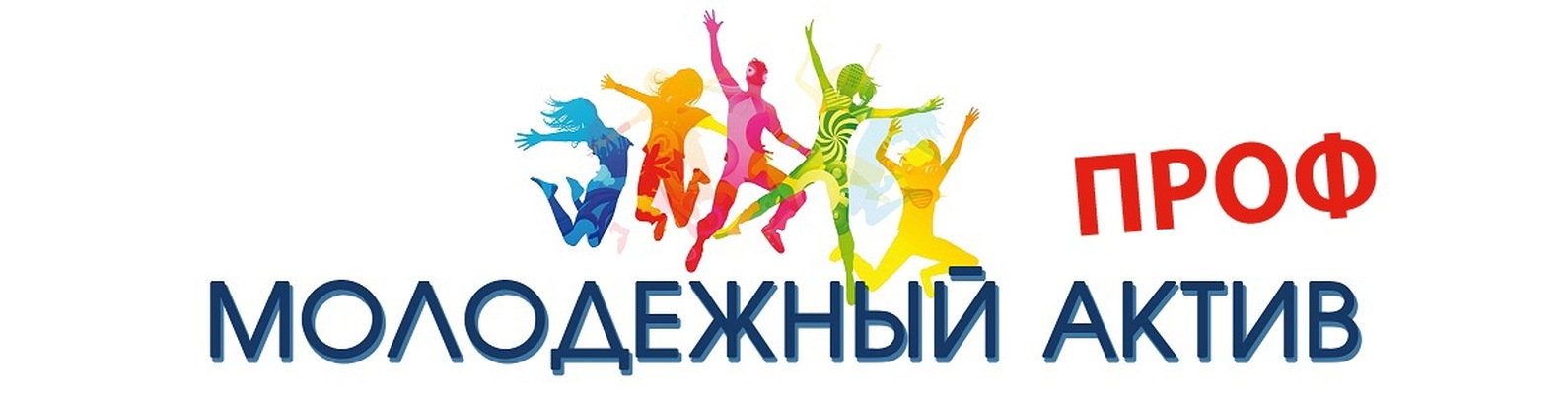 Будущее страны, профсоюзного движения во многом зависит от сегодняшнего поколения молодых людей, их гражданской позиции, духовного, интеллектуального, физического развития, настойчивости, стремления к овладению знаниями.Молодежь – это настоящее и будущее профессиональных союзов Республики Беларусь.Призываем всех стать инициаторами хороших дел и начинаний!Реализуй себя!Чтобы жизнь молодого педагога не ограничивалась проведением учебных занятий, написанием планов и отчетов, проведением родительских собраний – не нужно оставаться в стороне от проводимых профсоюзных мероприятий и конкурсов. Профсоюз является инициатором множества социальных проектов и акций.В профсоюзных организациях создаются отраслевые Молодежные советы, в состав которых может попасть каждый активный и инициативный молодой педагог.Молодежный совет – собрание молодых, активных представителей того или иного сообщества, созданное с целью решения актуальных проблем молодежи, стимулирования их гражданской позиции, поддержания общественных инициатив и развития молодежной политики в целом.Молодежный совет - это именно та бурная, идейная и эмоциональная составляющая, от которой зависит будущая работа профсоюзов. Мы ждем от каждого свежие идеи и предложения по дальнейшему развитию Минской областной организации профсоюза работников образования и науки.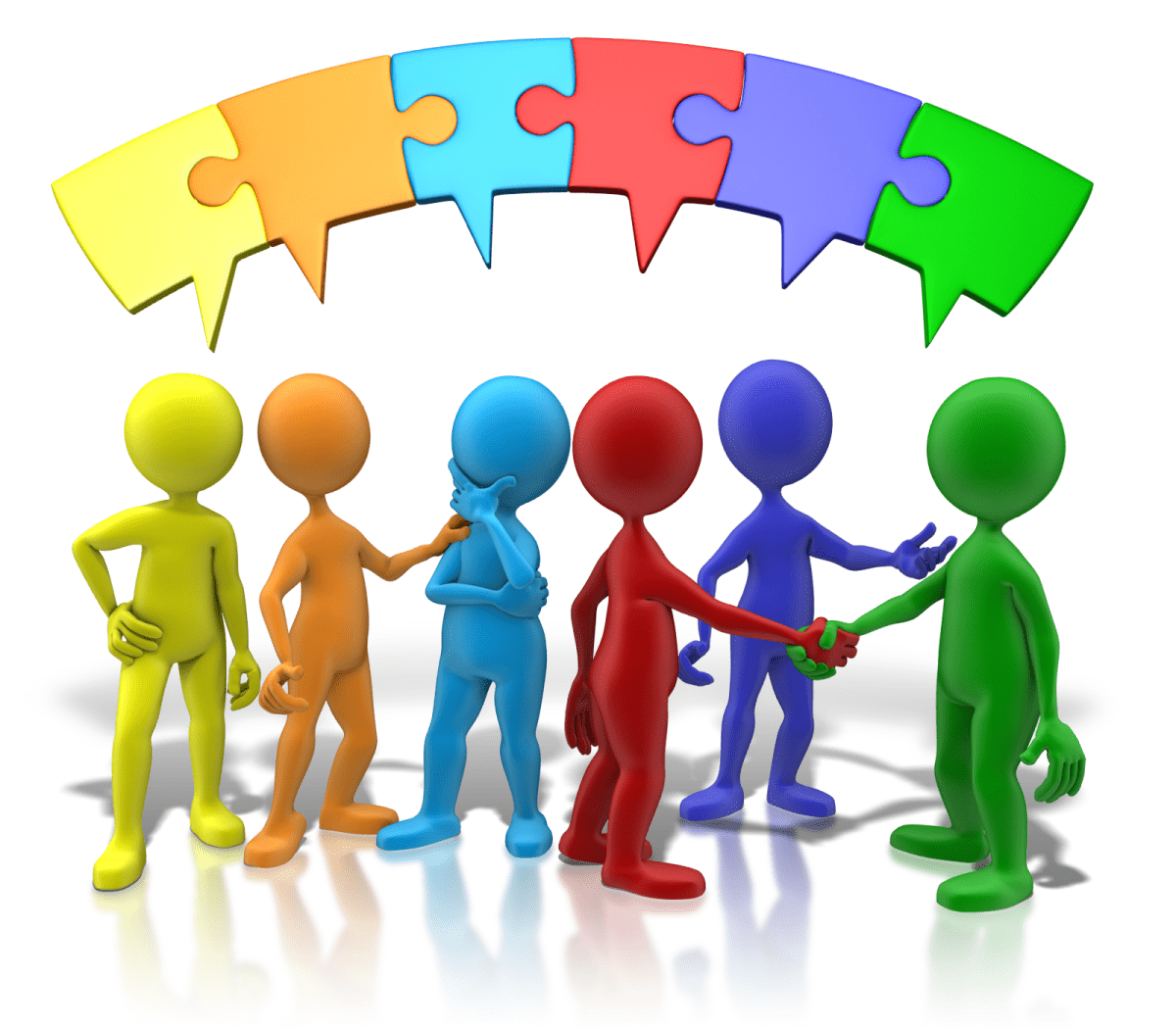 ГАРАНТИИ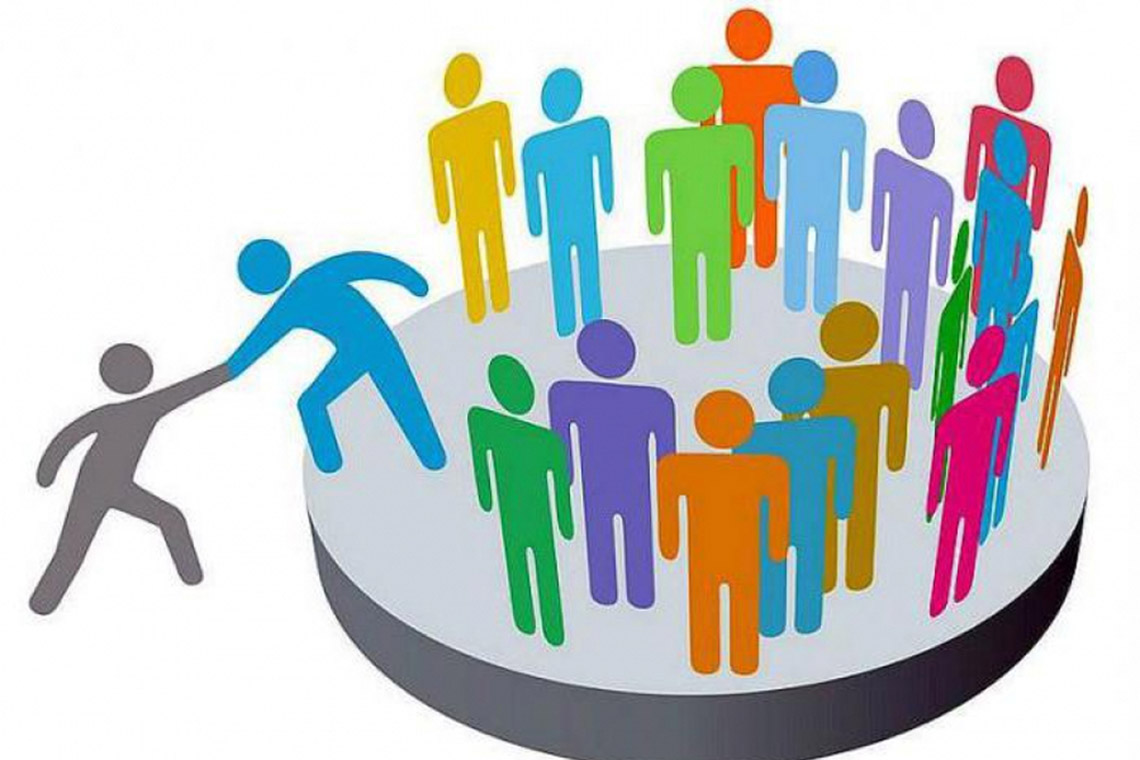     Выпускники  являются молодыми специалистами только в  течение  срока  обязательной  работы  по распределению, перераспределению,  установленного п. 3 ст. 83 Кодекса  об образовании. В срок обязательной работы по распределению по желанию выпускника засчитываются период военной службы по призыву, службы в  резерве  в Вооруженных Силах Республики Беларусь, других войсках и воинских формированиях Республики Беларусь, период нахождения в отпуске  по  уходу за ребенком до достижения им возраста трех лет, иные периоды, определяемые Правительством Республики  Беларусь.Согласно ч. 2 п. 27 Положения о порядке распределения, перераспределения, направления на работу, последующего направления на работу выпускников, получивших послевузовское, высшее, среднее специальное или профессионально техническое образование, утвержденное постановлением Совета Министров Республики Беларусь от 22.06.2011 г. № 821, с изменениями и дополнениями (далее - Положение о порядке распределения) наниматель обязан принять на работу прибывшего по направлению выпускника обеспечить молодого специалиста работой в соответствии с полученной специальностью и присвоенной квалификацией.Запрещается до окончания срока обязательной работы переводить молодого специалиста на работу, которая не связана с полученной специальностью (направлением специальности, специализацией) и присвоенной квалификацией (ч. 1 п. 33 Положения о порядке распределения).Запрещено увольнять молодых специалистов или переводить их на работу, которая не связана с полученной специальностью и присвоенной квалификацией, до окончания срока обязательной работы.Исключение: 1) переход на выборную должность (п. 4 ч. 2 ст. 35 ТК).2) перераспределение молодого специалиста либо выдача ему справки о самостоятельном трудоустройстве.3) зачисление в учреждение образования на обучение в дневной форме получения образования более высокого уровня (ступени).4) нарушение нанимателем законодательства о труде, коллективного или трудового договора (ст. 41 Трудового кодекса).5) увольнение по инициативе нанимателя (п. 1, 2, 4 - 9 ст. 42 Трудового кодекса).6) обстоятельства, не зависящие от воли сторон, предусмотренные в п. 1 - 3, 5, 6 ст. 44 Трудового кодекса.Выпускникам, переезжающим на работу в другую местность, возмещаются: стоимость проезда, расходы по провозу имущества, суточные за каждый день нахождения в пути и единовременное пособие в размере его месячной тарифной ставки (оклада) по новому месту работы.Трудовой отпуск молодому специалисту предоставляется в общеустановленном порядке наравне с иными работниками.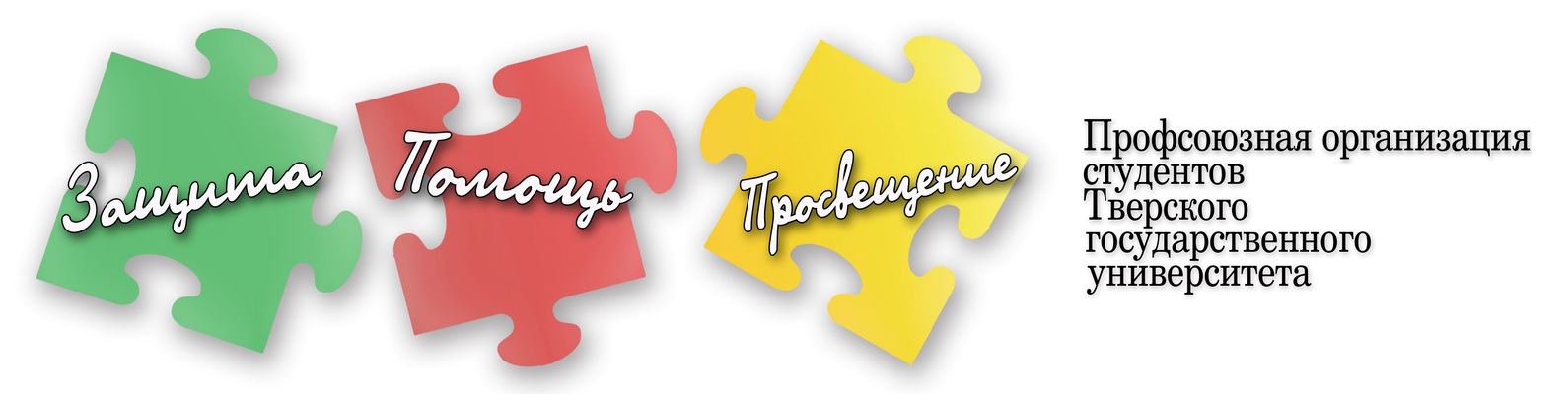 63ОПЛАТА ТРУДАЧто нужно знать?Для учителя, воспитателя дошкольного образования, не имеющих квалификационной категории, работающих на ставку, оклад устанавливается по 7 тарифному разряду и составляет с 1 августа 2021 г. 291,06 руб. (198 руб.*1,47).Кроме того!Устанавливаются: надбавка за стаж работы в бюджетных организациях до 5 лет  –  19,80 руб. (10% от базовой ставки 198 руб.); работающим в сельской местности  – надбавка в размере 20% от базовой ставки (39,6 руб.); надбавка за специфику работы в сфере образования не имеющим квалификационной категории – 30% оклада.        При присвоении  по результатам аттестации  второй  квалификационной  категории оклад будет устанавливаться по 8 тарифному разряду и составит 310,86 руб. (198 руб. х 1,57), а надбавка за специфику работы в сфере образования – 40% оклада. Устанавливается надбавка молодым специалистам в течение срока обязательной работы по распределению – двух лет, а для молодых специалистов, обучавшихся по целевому направлению, – пяти лет, в размере 30% оклада.         Для педагогических работников, отработавших срок обязательной работы по распределению  и продолжающих работать на должностях педагогических работников, надбавка молодым специалистам выплачивается в течение последующего одного года.Молодым специалистам из числа педагогических работников, устанавливаются надбавки за характер труда, за высокие достижения в труде, производится премирование в размерах  в соответствии с имеющимися в учреждении положениями об установлении надбавок и о премировании.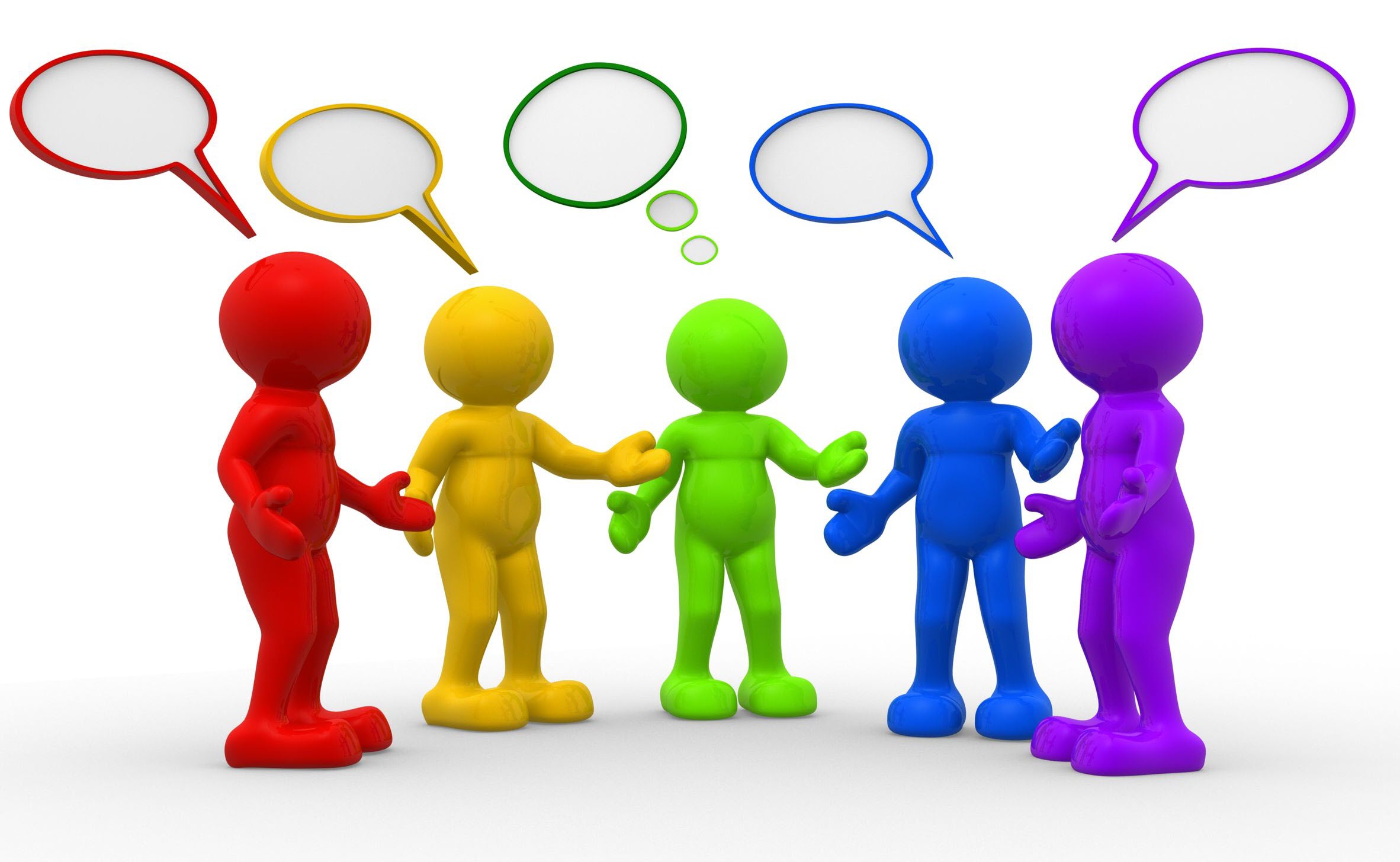 АТТЕСТАЦИЯПорядок аттестации регулируетсяИнструкцией о порядке  проведения аттестации педагогических работников системы образования (кроме педагогических работников из числа профессорско-преподавательского состава), утверждённой  постановлением Министерства образования Республики Беларусь от 22 августа . № 101 с изменениями и дополнениями.Аттестация проводится аттестационной комиссией учреждения образования.         При отсутствии аттестационной комиссии в учреждении аттестация проводится в комиссии органа управления образованием местного исполнительного и распорядительного органа.45